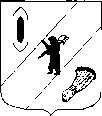 АДМИНИСТРАЦИЯ  ГАВРИЛОВ - ЯМСКОГОМУНИЦИПАЛЬНОГО  РАЙОНАПОСТАНОВЛЕНИЕ28.12.2020 № 1085О внесении изменений в постановление Администрации Гаврилов - Ямскогомуниципального района от  12.09.2014  № 1267С целью устойчивого развития сельских территорий,  руководствуясь статьёй  26 Устава Гаврилов - Ямского муниципального района Ярославской области,АДМИНИСТРАЦИЯ МУНИЦИПАЛЬНОГО РАЙОНА ПОСТАНОВЛЯЕТ:1. Внести в муниципальную целевую программу «Развитие агропромышленного комплекса и сельских территорий  Гаврилов - Ямского муниципального района Ярославской области» на 2014 – 2020 годы, утвержденную постановлением Администрации Гаврилов-Ямского муниципального района от 12.09.2014 № 1267,  изменения согласно приложению.2. Контроль за исполнением постановления возложить на заместителя Главы Администрации муниципального района Шабарову В.Н.3.Постановление опубликовать в  районной массовой газете «Гаврилов-Ямский вестник» и  разместить на официальном сайте Администрации муниципального района.     4. Постановление вступает в силу с момента официального опубликования.Глава Администрации 	                 муниципального района	                                                           А.А. Комаров                                                                                            Приложение  к постановлению                                                                                            Администрации  Гаврилов-Ямского                                                                                                                                                                   муниципального района                                                                                                                                                                                                                                         от 28.12.2020 № 1085ИЗМЕНЕНИЯ,вносимые в муниципальную целевую программу«Развитие агропромышленного комплекса  и сельских территорий  Гаврилов-Ямского  муниципального района Ярославской области»на 2014 – 2020 годы1.Паспорт муниципальной целевой программы изложить в следующей редакции:«ПАСПОРТМУНИЦИПАЛЬНОЙ  ЦЕЛЕВОЙ ПРОГРАММЫ«Развитие агропромышленного комплекса и сельских территорий    Гаврилов-Ямского  муниципального района Ярославской области»на 2014 – 2020 годы* -  ожидаемые расходы»2.Раздел III  изложить в следующей редакции:«III Перечень мероприятий Муниципальной целевой  программыСокращения, использованные в Программе:  БО	    Бюджет областнойФБ                                          Бюджет федеральный3. Раздел IV изложить в следующей редакции:« IV.Ресурсное обеспечение  муниципальной целевой программыОбщая потребность в финансовых ресурсах МЦПНаименование  МЦП«Развитие агропромышленного комплекса и сельских территорий Гаврилов-Ямского  муниципального района Ярославской области»на 2014 – 2020 годыКуратор  Заместитель Главы Администрации муниципального района Шабарова Вера Николаевнател. (48534)2-19-59Ответственный исполнитель Абрамов Николай Александрович - начальник отдела сельского хозяйства Администрации муниципального района тел. (48534) 2-43-83Участники МЦПОтдел сельского хозяйства Администрации Гаврилов-Ямского муниципального районаЦель  программыСоздание условий для эффективного и устойчивого развития сельского хозяйства муниципального района, повышение конкурентоспособности сельскохозяйственной продукции, производимой в муниципальном районе.Задачи программы1. Создание условий для обеспечения предприятий АПК высококвалифицированными специалистами, кадрами массовых профессий.Задачи программы2.Содействие в развитии АПК, пищевой и перерабатывающей промышленности Гаврилов-Ямского муниципального района.Основные целевые показатели (индикаторы)  программы-количество молодых специалистов получающих доплату в течении одного года работы на сельскохозяйственных предприятиях      района;- проведение массовых мероприятий;-организация, проведение (участие) семинаров и конкурсов, выставок, ярмарок.Сроки и  этапы реализации  программы2014 – 2020 годыОбъемы и источники финансирования  программыОбщий объем финансирования – 3682,2 тыс. руб,из них:бюджет муниципального района – 2930,3 тыс. руб.в т. ч. по годам:2014 – 219,3 тыс. руб.;        2015 – 194,0 тыс. руб.;2016  –690,0 тыс. руб.;  2017 - 595,0 тыс. руб.;       2018 – 576,0 тыс. руб.;2019  -620,0 тыс. руб.; 2020 – 36,0 тыс. руб.областной бюджет -53,9 тыс. руб. в т. ч. по годам:  2014 -0,00 тыс. руб.2015 -15,8 тыс. руб.2016 -7,7 тыс. руб.2017 -7,7 тыс. руб.2018 -8,9 тыс. руб.2019-6,9 тыс. руб.2020 -6,9 тыс. руб.федеральный бюджет -698,0 тыс. руб.в т. ч. по годам:2014 -0,00  тыс. руб.2015 -0,00  тыс. руб.2016 -698,0 тыс. руб.2017 -0,00  тыс. руб.2018-0,00  тыс. руб.2019 -0,00  тыс. руб.2020 -0,00  тыс. руб.Контактные лица, телефонАбрамов Николай Александрович, тел. (48534)2-43-83Шабарова Вера Николаевна, тел. (48534)  2-19-59№№п/пПрограммные мероприятия, обеспечивающие выполнение задачиИсполни-телиИсточник финанси- рованияОбъем финансирования, тыс. руб.Объем финансирования, тыс. руб.Объем финансирования, тыс. руб.Объем финансирования, тыс. руб.Объем финансирования, тыс. руб.Объем финансирования, тыс. руб.Объем финансирования, тыс. руб.Объем финансирования, тыс. руб.Ожидаемый результат, срок исполнения мероприятия№№п/пПрограммные мероприятия, обеспечивающие выполнение задачиИсполни-телиИсточник финанси- рованиявсего2014 г.2015 г.ожидаемое финансирование по годам, тыс.руб.ожидаемое финансирование по годам, тыс.руб.ожидаемое финансирование по годам, тыс.руб.ожидаемое финансирование по годам, тыс.руб.ожидаемое финансирование по годам, тыс.руб.Ожидаемый результат, срок исполнения мероприятия№№п/пПрограммные мероприятия, обеспечивающие выполнение задачиИсполни-телиИсточник финанси- рованиявсего2014 г.2015 г.2016г2017г2018г2019г2020г123456789101112131.Задача 1. Создание условий для обеспечения предприятий АПК высококвалифицированными специалистами, кадрами массовых профессий.1.1.Доплата молодому специалисту в течение одного года его работы на сельскохозяйственных предприятиях района.ОСХБМР28284244020423636ежеквартально1.2.Содействие в обучении и повышении квалификации кадров сельскохозяйственных предприятий в учебных заведениях области.ОСХПо плану графику ДАПК и  ПРВсего по задаче:282842440204236302.Задача 2. Содействие в развитии АПК, пищевой и перерабатывающей промышленности  Гаврилов-Ямского муниципального района.ОСХ2.1.Организация и проведение районных  конкурсов профессионального мастерства.ОСХБМР16025303045-30-1 раз в год2.2.Подготовка районных делегаций для участия в  областных и региональных  конкурсах профессионального мастерства.ОСХ1 раз в год2.3.Проведение мероприятия к празднованию профессионального праздника.ОСХБМР260,1505050303446,1-1 мероприятие в год2.4.Участие в областных выставках, ярмарках.ОСХБМР217,9509070--7,9-1 меропрятие в год2.5.Расходы на подготовку и проведение Всероссийской сельскохозяйственной переписи 2016 годаУправляющий деламиФБ698,0--698,0----В течение года2.6. Содействие в планировании производственно – финансовой деятельности сельскохозяйственных предприятий района.ОСХВ течение года2.7.Сбор и обработка информации о производстве и реализации сельскохозяйственной продукции, о технической и технологической модернизации АПК Гаврилов-Ямского района.ОСХВ течение года 2.8. Анализ производственно-финансовой деятельности сельскохозяйственных предприятий.ОСХВ течение года2.9.Организация проведения тематических и обучающих и консультационных семинаров, круглых столов по вопросам государственной поддержки и развития сельскохозяйственных предприятий.ОСХежеквартально2.10.Оформление документов сельскохозяйственным предприятиям на получение субсидий из федерального и областного бюджетов.ОСХВ течение года2.11.Создание эффективной системы  взаимодействия  СМИ и сельскохозяйственных предприятий     для обсуждения актуальных проблем в сельском хозяйстве.ОСХВ течение года2.12.Информационное обслуживание V Ярославской аграрной выставки-ярмарки ЯрАгро» 2014.ОСХБМР10,310,3------1 меропрятие в год2.13.Расходы на реализацию мероприятий в рамках предоставления субсидий сельскохозяйственным товаропроизводителямОСХБО53,9-15,87,77,78,96,96,91 мероприятие в год2.14.Расходы на поддержку сельскохозяйственных товаропроизводителей в части приобретения семян многолетних травОСХБМР2000--500500500500-1 меропрятие в годВсего по задаче:3400,2135,3185,81355,7582,7542,9590,96,9Итого по программе:Всего, в т.ч.3682,2219,3209,81395,7602,7584,9626,942,9Итого по программе:БМР2930,3219,319469059557662036Итого по программе:ОБ53,9-15,87,77,78,96,96,9Итого по программе:ФБ698--698----ОСХОтдел сельского хозяйства   Администрации Гаврилов-Ямского муниципального района БМРБюджет муниципального районаИсточники финансированияВсегоПлановый объем финансирования (тыс.руб)в т.ч. по годамПлановый объем финансирования (тыс.руб)в т.ч. по годамПлановый объем финансирования (тыс.руб)в т.ч. по годамПлановый объем финансирования (тыс.руб)в т.ч. по годамПлановый объем финансирования (тыс.руб)в т.ч. по годамПлановый объем финансирования (тыс.руб)в т.ч. по годамПлановый объем финансирования (тыс.руб)в т.ч. по годамИсточники финансированияВсего2014201520162017201820192020123456789Бюджет муниципального района2930,3219,319469059557662036Областной бюджет53,9-15,87,77,78,96,96,9Федеральный бюджет698--698----Внебюджетные источники--------Итого всего по МЦП3682,2219,3209,81395,7602,7584,9626,942,9